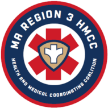   LOAN AGREEMENT Form  LOAN AGREEMENT Form  LOAN AGREEMENT Form  LOAN AGREEMENT Form  LOAN AGREEMENT FormRegion 3 HMCCRegion 3 HMCCAppendix A     BIDLS Regional Equipment Cache   Appendix A     BIDLS Regional Equipment Cache   Appendix A     BIDLS Regional Equipment Cache   Appendix A     BIDLS Regional Equipment Cache   Appendix A     BIDLS Regional Equipment Cache   Appendix A     BIDLS Regional Equipment Cache   Appendix A     BIDLS Regional Equipment Cache   Appendix A     BIDLS Regional Equipment Cache   Appendix A     BIDLS Regional Equipment Cache   Appendix A     BIDLS Regional Equipment Cache   Appendix A     BIDLS Regional Equipment Cache   Appendix A     BIDLS Regional Equipment Cache   Appendix A     BIDLS Regional Equipment Cache   Appendix A     BIDLS Regional Equipment Cache   Appendix A     BIDLS Regional Equipment Cache   Appendix A     BIDLS Regional Equipment Cache   requesting eligible party (rep)requesting eligible party (rep)requesting eligible party (rep)requesting eligible party (rep)requesting eligible party (rep)requesting eligible party (rep)requesting eligible party (rep)requesting eligible party (rep)requesting eligible party (rep)requesting eligible party (rep)time & date outtime & date outtime & date outtime & date outtime & date outtime & date outtime & date outrep’s representativerep’s representativerep’s representativerep’s representativerep’s representativerep’s representativerep’s representativerep’s representativerep’s representativerep’s representativetime & date returnedtime & date returnedtime & date returnedtime & date returnedtime & date returnedtime & date returnedtime & date returnedrequesting departmentrequesting departmentrequesting departmentrequesting departmentrequesting departmentrequesting departmentrequesting departmentrequesting departmentrequesting departmentrequesting departmenttransported bytransported bytransported bytransported bytransported bytransported bytransported bystreet						city				           zipstreet						city				           zipstreet						city				           zipstreet						city				           zipstreet						city				           zipstreet						city				           zipstreet						city				           zipstreet						city				           zipstreet						city				           zipstreet						city				           zipstreet						city				           zipstreet						city				           zipstreet						city				           zipstreet						city				           zipstreet						city				           zipstreet						city				           zipstreet						city				           zipdept phone					fax				e-maildept phone					fax				e-maildept phone					fax				e-maildept phone					fax				e-maildept phone					fax				e-maildept phone					fax				e-maildept phone					fax				e-maildept phone					fax				e-maildept phone					fax				e-maildept phone					fax				e-maildept phone					fax				e-maildept phone					fax				e-maildept phone					fax				e-maildept phone					fax				e-maildept phone					fax				e-maildept phone					fax				e-maildept phone					fax				e-mailGoods Issued on LoanGoods Issued on LoanGoods Issued on LoanGoods Issued on LoanGoods Issued on LoanGoods Issued on LoanGoods Issued on LoanGoods Issued on LoanGoods Issued on LoanGoods Issued on LoanGoods Issued on LoanGoods Issued on LoanGoods Issued on LoanGoods Issued on LoanGoods Issued on LoanGoods Issued on LoanGoods Issued on LoanGoods Issued on LoanGoods Issued on LoanSRAC Inventory #SRAC Inventory #SRAC Inventory #Item descriptionItem descriptionItem descriptionItem descriptionItem descriptionItem descriptionQuantityQuantityQuantityQuantityremarksremarksremarksremarksremarksremarksgoods issued on loangoods issued on loangoods issued on loangoods issued on loangoods issued on loangoods issued on loanThe undersigned asserts that (s)he is acting on behalf and under the supervision of the named  and takes possession and control of the goods listed above for the purpose of deploying the goods on behalf of and as directed by the The undersigned asserts that (s)he is acting on behalf and under the supervision of the named  and takes possession and control of the goods listed above for the purpose of deploying the goods on behalf of and as directed by the The undersigned asserts that (s)he is acting on behalf and under the supervision of the named  and takes possession and control of the goods listed above for the purpose of deploying the goods on behalf of and as directed by the The undersigned asserts that (s)he is acting on behalf and under the supervision of the named  and takes possession and control of the goods listed above for the purpose of deploying the goods on behalf of and as directed by the The undersigned asserts that (s)he is acting on behalf and under the supervision of the named  and takes possession and control of the goods listed above for the purpose of deploying the goods on behalf of and as directed by the The undersigned asserts that (s)he is acting on behalf and under the supervision of the named  and takes possession and control of the goods listed above for the purpose of deploying the goods on behalf of and as directed by the The undersigned asserts that (s)he is acting on behalf and under the supervision of the named  and takes possession and control of the goods listed above for the purpose of deploying the goods on behalf of and as directed by the The undersigned asserts that (s)he is acting on behalf and under the supervision of the named  and takes possession and control of the goods listed above for the purpose of deploying the goods on behalf of and as directed by the The undersigned asserts that (s)he is acting on behalf and under the supervision of the named  and takes possession and control of the goods listed above for the purpose of deploying the goods on behalf of and as directed by the Initial:Initial:Initial:Initial:The undersigned asserts that (s)he received instruction from the HMCC Duty Officer on safe operation of the loaned goods.The undersigned asserts that (s)he received instruction from the HMCC Duty Officer on safe operation of the loaned goods.The undersigned asserts that (s)he received instruction from the HMCC Duty Officer on safe operation of the loaned goods.Initial:Initial:Initial:Initial:By its agent’s signature on this document, the REP accepts responsibility for the transportation, proper use, operation, care and return of the goods in like condition to that when possession was taken.The REP shall indemnify, defend and hold harmless the Host, Region 3 HMCC, and MAPC, and all of its officers, agents and employees, against all suits, claims, demands and liabilities of every name and nature, both at law and in equity, based upon or arising out of any action taken by the REP in its custody and use of borrowed goods or upon the REP’s failure to comply with the terms of this agreement in its custody and use of borrowed goods, whether by it, its employees, its agents and subcontractors, or any other persons acting on its behalf.  The  accepts financial liability for repairs and extraordinary maintenance required to be made to goods for damage or excessive wear and tear occurring while in its possession.  The REP accepts financial liability for consumable goods used from the BIDLS Cache, as well as labor and material costs associated with work left to be performed by the Host in order to restore the goods to their condition when loaned (i.e. the refueling, cleaning, or restocking of borrowed goods). Region 3 HMCC reserves the right to withhold loans of equipment and goods for non-emergency use to any governmental unit until delinquent obligations are paid. Delinquent accounts will result from unpaid financial liabilities as described above. By its agent’s signature on this document, the REP accepts responsibility for the transportation, proper use, operation, care and return of the goods in like condition to that when possession was taken.The REP shall indemnify, defend and hold harmless the Host, Region 3 HMCC, and MAPC, and all of its officers, agents and employees, against all suits, claims, demands and liabilities of every name and nature, both at law and in equity, based upon or arising out of any action taken by the REP in its custody and use of borrowed goods or upon the REP’s failure to comply with the terms of this agreement in its custody and use of borrowed goods, whether by it, its employees, its agents and subcontractors, or any other persons acting on its behalf.  The  accepts financial liability for repairs and extraordinary maintenance required to be made to goods for damage or excessive wear and tear occurring while in its possession.  The REP accepts financial liability for consumable goods used from the BIDLS Cache, as well as labor and material costs associated with work left to be performed by the Host in order to restore the goods to their condition when loaned (i.e. the refueling, cleaning, or restocking of borrowed goods). Region 3 HMCC reserves the right to withhold loans of equipment and goods for non-emergency use to any governmental unit until delinquent obligations are paid. Delinquent accounts will result from unpaid financial liabilities as described above. By its agent’s signature on this document, the REP accepts responsibility for the transportation, proper use, operation, care and return of the goods in like condition to that when possession was taken.The REP shall indemnify, defend and hold harmless the Host, Region 3 HMCC, and MAPC, and all of its officers, agents and employees, against all suits, claims, demands and liabilities of every name and nature, both at law and in equity, based upon or arising out of any action taken by the REP in its custody and use of borrowed goods or upon the REP’s failure to comply with the terms of this agreement in its custody and use of borrowed goods, whether by it, its employees, its agents and subcontractors, or any other persons acting on its behalf.  The  accepts financial liability for repairs and extraordinary maintenance required to be made to goods for damage or excessive wear and tear occurring while in its possession.  The REP accepts financial liability for consumable goods used from the BIDLS Cache, as well as labor and material costs associated with work left to be performed by the Host in order to restore the goods to their condition when loaned (i.e. the refueling, cleaning, or restocking of borrowed goods). Region 3 HMCC reserves the right to withhold loans of equipment and goods for non-emergency use to any governmental unit until delinquent obligations are paid. Delinquent accounts will result from unpaid financial liabilities as described above. By its agent’s signature on this document, the REP accepts responsibility for the transportation, proper use, operation, care and return of the goods in like condition to that when possession was taken.The REP shall indemnify, defend and hold harmless the Host, Region 3 HMCC, and MAPC, and all of its officers, agents and employees, against all suits, claims, demands and liabilities of every name and nature, both at law and in equity, based upon or arising out of any action taken by the REP in its custody and use of borrowed goods or upon the REP’s failure to comply with the terms of this agreement in its custody and use of borrowed goods, whether by it, its employees, its agents and subcontractors, or any other persons acting on its behalf.  The  accepts financial liability for repairs and extraordinary maintenance required to be made to goods for damage or excessive wear and tear occurring while in its possession.  The REP accepts financial liability for consumable goods used from the BIDLS Cache, as well as labor and material costs associated with work left to be performed by the Host in order to restore the goods to their condition when loaned (i.e. the refueling, cleaning, or restocking of borrowed goods). Region 3 HMCC reserves the right to withhold loans of equipment and goods for non-emergency use to any governmental unit until delinquent obligations are paid. Delinquent accounts will result from unpaid financial liabilities as described above. By its agent’s signature on this document, the REP accepts responsibility for the transportation, proper use, operation, care and return of the goods in like condition to that when possession was taken.The REP shall indemnify, defend and hold harmless the Host, Region 3 HMCC, and MAPC, and all of its officers, agents and employees, against all suits, claims, demands and liabilities of every name and nature, both at law and in equity, based upon or arising out of any action taken by the REP in its custody and use of borrowed goods or upon the REP’s failure to comply with the terms of this agreement in its custody and use of borrowed goods, whether by it, its employees, its agents and subcontractors, or any other persons acting on its behalf.  The  accepts financial liability for repairs and extraordinary maintenance required to be made to goods for damage or excessive wear and tear occurring while in its possession.  The REP accepts financial liability for consumable goods used from the BIDLS Cache, as well as labor and material costs associated with work left to be performed by the Host in order to restore the goods to their condition when loaned (i.e. the refueling, cleaning, or restocking of borrowed goods). Region 3 HMCC reserves the right to withhold loans of equipment and goods for non-emergency use to any governmental unit until delinquent obligations are paid. Delinquent accounts will result from unpaid financial liabilities as described above. By its agent’s signature on this document, the REP accepts responsibility for the transportation, proper use, operation, care and return of the goods in like condition to that when possession was taken.The REP shall indemnify, defend and hold harmless the Host, Region 3 HMCC, and MAPC, and all of its officers, agents and employees, against all suits, claims, demands and liabilities of every name and nature, both at law and in equity, based upon or arising out of any action taken by the REP in its custody and use of borrowed goods or upon the REP’s failure to comply with the terms of this agreement in its custody and use of borrowed goods, whether by it, its employees, its agents and subcontractors, or any other persons acting on its behalf.  The  accepts financial liability for repairs and extraordinary maintenance required to be made to goods for damage or excessive wear and tear occurring while in its possession.  The REP accepts financial liability for consumable goods used from the BIDLS Cache, as well as labor and material costs associated with work left to be performed by the Host in order to restore the goods to their condition when loaned (i.e. the refueling, cleaning, or restocking of borrowed goods). Region 3 HMCC reserves the right to withhold loans of equipment and goods for non-emergency use to any governmental unit until delinquent obligations are paid. Delinquent accounts will result from unpaid financial liabilities as described above. By its agent’s signature on this document, the REP accepts responsibility for the transportation, proper use, operation, care and return of the goods in like condition to that when possession was taken.The REP shall indemnify, defend and hold harmless the Host, Region 3 HMCC, and MAPC, and all of its officers, agents and employees, against all suits, claims, demands and liabilities of every name and nature, both at law and in equity, based upon or arising out of any action taken by the REP in its custody and use of borrowed goods or upon the REP’s failure to comply with the terms of this agreement in its custody and use of borrowed goods, whether by it, its employees, its agents and subcontractors, or any other persons acting on its behalf.  The  accepts financial liability for repairs and extraordinary maintenance required to be made to goods for damage or excessive wear and tear occurring while in its possession.  The REP accepts financial liability for consumable goods used from the BIDLS Cache, as well as labor and material costs associated with work left to be performed by the Host in order to restore the goods to their condition when loaned (i.e. the refueling, cleaning, or restocking of borrowed goods). Region 3 HMCC reserves the right to withhold loans of equipment and goods for non-emergency use to any governmental unit until delinquent obligations are paid. Delinquent accounts will result from unpaid financial liabilities as described above. By its agent’s signature on this document, the REP accepts responsibility for the transportation, proper use, operation, care and return of the goods in like condition to that when possession was taken.The REP shall indemnify, defend and hold harmless the Host, Region 3 HMCC, and MAPC, and all of its officers, agents and employees, against all suits, claims, demands and liabilities of every name and nature, both at law and in equity, based upon or arising out of any action taken by the REP in its custody and use of borrowed goods or upon the REP’s failure to comply with the terms of this agreement in its custody and use of borrowed goods, whether by it, its employees, its agents and subcontractors, or any other persons acting on its behalf.  The  accepts financial liability for repairs and extraordinary maintenance required to be made to goods for damage or excessive wear and tear occurring while in its possession.  The REP accepts financial liability for consumable goods used from the BIDLS Cache, as well as labor and material costs associated with work left to be performed by the Host in order to restore the goods to their condition when loaned (i.e. the refueling, cleaning, or restocking of borrowed goods). Region 3 HMCC reserves the right to withhold loans of equipment and goods for non-emergency use to any governmental unit until delinquent obligations are paid. Delinquent accounts will result from unpaid financial liabilities as described above. By its agent’s signature on this document, the REP accepts responsibility for the transportation, proper use, operation, care and return of the goods in like condition to that when possession was taken.The REP shall indemnify, defend and hold harmless the Host, Region 3 HMCC, and MAPC, and all of its officers, agents and employees, against all suits, claims, demands and liabilities of every name and nature, both at law and in equity, based upon or arising out of any action taken by the REP in its custody and use of borrowed goods or upon the REP’s failure to comply with the terms of this agreement in its custody and use of borrowed goods, whether by it, its employees, its agents and subcontractors, or any other persons acting on its behalf.  The  accepts financial liability for repairs and extraordinary maintenance required to be made to goods for damage or excessive wear and tear occurring while in its possession.  The REP accepts financial liability for consumable goods used from the BIDLS Cache, as well as labor and material costs associated with work left to be performed by the Host in order to restore the goods to their condition when loaned (i.e. the refueling, cleaning, or restocking of borrowed goods). Region 3 HMCC reserves the right to withhold loans of equipment and goods for non-emergency use to any governmental unit until delinquent obligations are paid. Delinquent accounts will result from unpaid financial liabilities as described above. By its agent’s signature on this document, the REP accepts responsibility for the transportation, proper use, operation, care and return of the goods in like condition to that when possession was taken.The REP shall indemnify, defend and hold harmless the Host, Region 3 HMCC, and MAPC, and all of its officers, agents and employees, against all suits, claims, demands and liabilities of every name and nature, both at law and in equity, based upon or arising out of any action taken by the REP in its custody and use of borrowed goods or upon the REP’s failure to comply with the terms of this agreement in its custody and use of borrowed goods, whether by it, its employees, its agents and subcontractors, or any other persons acting on its behalf.  The  accepts financial liability for repairs and extraordinary maintenance required to be made to goods for damage or excessive wear and tear occurring while in its possession.  The REP accepts financial liability for consumable goods used from the BIDLS Cache, as well as labor and material costs associated with work left to be performed by the Host in order to restore the goods to their condition when loaned (i.e. the refueling, cleaning, or restocking of borrowed goods). Region 3 HMCC reserves the right to withhold loans of equipment and goods for non-emergency use to any governmental unit until delinquent obligations are paid. Delinquent accounts will result from unpaid financial liabilities as described above. By its agent’s signature on this document, the REP accepts responsibility for the transportation, proper use, operation, care and return of the goods in like condition to that when possession was taken.The REP shall indemnify, defend and hold harmless the Host, Region 3 HMCC, and MAPC, and all of its officers, agents and employees, against all suits, claims, demands and liabilities of every name and nature, both at law and in equity, based upon or arising out of any action taken by the REP in its custody and use of borrowed goods or upon the REP’s failure to comply with the terms of this agreement in its custody and use of borrowed goods, whether by it, its employees, its agents and subcontractors, or any other persons acting on its behalf.  The  accepts financial liability for repairs and extraordinary maintenance required to be made to goods for damage or excessive wear and tear occurring while in its possession.  The REP accepts financial liability for consumable goods used from the BIDLS Cache, as well as labor and material costs associated with work left to be performed by the Host in order to restore the goods to their condition when loaned (i.e. the refueling, cleaning, or restocking of borrowed goods). Region 3 HMCC reserves the right to withhold loans of equipment and goods for non-emergency use to any governmental unit until delinquent obligations are paid. Delinquent accounts will result from unpaid financial liabilities as described above. By its agent’s signature on this document, the REP accepts responsibility for the transportation, proper use, operation, care and return of the goods in like condition to that when possession was taken.The REP shall indemnify, defend and hold harmless the Host, Region 3 HMCC, and MAPC, and all of its officers, agents and employees, against all suits, claims, demands and liabilities of every name and nature, both at law and in equity, based upon or arising out of any action taken by the REP in its custody and use of borrowed goods or upon the REP’s failure to comply with the terms of this agreement in its custody and use of borrowed goods, whether by it, its employees, its agents and subcontractors, or any other persons acting on its behalf.  The  accepts financial liability for repairs and extraordinary maintenance required to be made to goods for damage or excessive wear and tear occurring while in its possession.  The REP accepts financial liability for consumable goods used from the BIDLS Cache, as well as labor and material costs associated with work left to be performed by the Host in order to restore the goods to their condition when loaned (i.e. the refueling, cleaning, or restocking of borrowed goods). Region 3 HMCC reserves the right to withhold loans of equipment and goods for non-emergency use to any governmental unit until delinquent obligations are paid. Delinquent accounts will result from unpaid financial liabilities as described above. By its agent’s signature on this document, the REP accepts responsibility for the transportation, proper use, operation, care and return of the goods in like condition to that when possession was taken.The REP shall indemnify, defend and hold harmless the Host, Region 3 HMCC, and MAPC, and all of its officers, agents and employees, against all suits, claims, demands and liabilities of every name and nature, both at law and in equity, based upon or arising out of any action taken by the REP in its custody and use of borrowed goods or upon the REP’s failure to comply with the terms of this agreement in its custody and use of borrowed goods, whether by it, its employees, its agents and subcontractors, or any other persons acting on its behalf.  The  accepts financial liability for repairs and extraordinary maintenance required to be made to goods for damage or excessive wear and tear occurring while in its possession.  The REP accepts financial liability for consumable goods used from the BIDLS Cache, as well as labor and material costs associated with work left to be performed by the Host in order to restore the goods to their condition when loaned (i.e. the refueling, cleaning, or restocking of borrowed goods). Region 3 HMCC reserves the right to withhold loans of equipment and goods for non-emergency use to any governmental unit until delinquent obligations are paid. Delinquent accounts will result from unpaid financial liabilities as described above. By its agent’s signature on this document, the REP accepts responsibility for the transportation, proper use, operation, care and return of the goods in like condition to that when possession was taken.The REP shall indemnify, defend and hold harmless the Host, Region 3 HMCC, and MAPC, and all of its officers, agents and employees, against all suits, claims, demands and liabilities of every name and nature, both at law and in equity, based upon or arising out of any action taken by the REP in its custody and use of borrowed goods or upon the REP’s failure to comply with the terms of this agreement in its custody and use of borrowed goods, whether by it, its employees, its agents and subcontractors, or any other persons acting on its behalf.  The  accepts financial liability for repairs and extraordinary maintenance required to be made to goods for damage or excessive wear and tear occurring while in its possession.  The REP accepts financial liability for consumable goods used from the BIDLS Cache, as well as labor and material costs associated with work left to be performed by the Host in order to restore the goods to their condition when loaned (i.e. the refueling, cleaning, or restocking of borrowed goods). Region 3 HMCC reserves the right to withhold loans of equipment and goods for non-emergency use to any governmental unit until delinquent obligations are paid. Delinquent accounts will result from unpaid financial liabilities as described above. By its agent’s signature on this document, the REP accepts responsibility for the transportation, proper use, operation, care and return of the goods in like condition to that when possession was taken.The REP shall indemnify, defend and hold harmless the Host, Region 3 HMCC, and MAPC, and all of its officers, agents and employees, against all suits, claims, demands and liabilities of every name and nature, both at law and in equity, based upon or arising out of any action taken by the REP in its custody and use of borrowed goods or upon the REP’s failure to comply with the terms of this agreement in its custody and use of borrowed goods, whether by it, its employees, its agents and subcontractors, or any other persons acting on its behalf.  The  accepts financial liability for repairs and extraordinary maintenance required to be made to goods for damage or excessive wear and tear occurring while in its possession.  The REP accepts financial liability for consumable goods used from the BIDLS Cache, as well as labor and material costs associated with work left to be performed by the Host in order to restore the goods to their condition when loaned (i.e. the refueling, cleaning, or restocking of borrowed goods). Region 3 HMCC reserves the right to withhold loans of equipment and goods for non-emergency use to any governmental unit until delinquent obligations are paid. Delinquent accounts will result from unpaid financial liabilities as described above. By its agent’s signature on this document, the REP accepts responsibility for the transportation, proper use, operation, care and return of the goods in like condition to that when possession was taken.The REP shall indemnify, defend and hold harmless the Host, Region 3 HMCC, and MAPC, and all of its officers, agents and employees, against all suits, claims, demands and liabilities of every name and nature, both at law and in equity, based upon or arising out of any action taken by the REP in its custody and use of borrowed goods or upon the REP’s failure to comply with the terms of this agreement in its custody and use of borrowed goods, whether by it, its employees, its agents and subcontractors, or any other persons acting on its behalf.  The  accepts financial liability for repairs and extraordinary maintenance required to be made to goods for damage or excessive wear and tear occurring while in its possession.  The REP accepts financial liability for consumable goods used from the BIDLS Cache, as well as labor and material costs associated with work left to be performed by the Host in order to restore the goods to their condition when loaned (i.e. the refueling, cleaning, or restocking of borrowed goods). Region 3 HMCC reserves the right to withhold loans of equipment and goods for non-emergency use to any governmental unit until delinquent obligations are paid. Delinquent accounts will result from unpaid financial liabilities as described above. By its agent’s signature on this document, the REP accepts responsibility for the transportation, proper use, operation, care and return of the goods in like condition to that when possession was taken.The REP shall indemnify, defend and hold harmless the Host, Region 3 HMCC, and MAPC, and all of its officers, agents and employees, against all suits, claims, demands and liabilities of every name and nature, both at law and in equity, based upon or arising out of any action taken by the REP in its custody and use of borrowed goods or upon the REP’s failure to comply with the terms of this agreement in its custody and use of borrowed goods, whether by it, its employees, its agents and subcontractors, or any other persons acting on its behalf.  The  accepts financial liability for repairs and extraordinary maintenance required to be made to goods for damage or excessive wear and tear occurring while in its possession.  The REP accepts financial liability for consumable goods used from the BIDLS Cache, as well as labor and material costs associated with work left to be performed by the Host in order to restore the goods to their condition when loaned (i.e. the refueling, cleaning, or restocking of borrowed goods). Region 3 HMCC reserves the right to withhold loans of equipment and goods for non-emergency use to any governmental unit until delinquent obligations are paid. Delinquent accounts will result from unpaid financial liabilities as described above. By its agent’s signature on this document, the REP accepts responsibility for the transportation, proper use, operation, care and return of the goods in like condition to that when possession was taken.The REP shall indemnify, defend and hold harmless the Host, Region 3 HMCC, and MAPC, and all of its officers, agents and employees, against all suits, claims, demands and liabilities of every name and nature, both at law and in equity, based upon or arising out of any action taken by the REP in its custody and use of borrowed goods or upon the REP’s failure to comply with the terms of this agreement in its custody and use of borrowed goods, whether by it, its employees, its agents and subcontractors, or any other persons acting on its behalf.  The  accepts financial liability for repairs and extraordinary maintenance required to be made to goods for damage or excessive wear and tear occurring while in its possession.  The REP accepts financial liability for consumable goods used from the BIDLS Cache, as well as labor and material costs associated with work left to be performed by the Host in order to restore the goods to their condition when loaned (i.e. the refueling, cleaning, or restocking of borrowed goods). Region 3 HMCC reserves the right to withhold loans of equipment and goods for non-emergency use to any governmental unit until delinquent obligations are paid. Delinquent accounts will result from unpaid financial liabilities as described above. By its agent’s signature on this document, the REP accepts responsibility for the transportation, proper use, operation, care and return of the goods in like condition to that when possession was taken.The REP shall indemnify, defend and hold harmless the Host, Region 3 HMCC, and MAPC, and all of its officers, agents and employees, against all suits, claims, demands and liabilities of every name and nature, both at law and in equity, based upon or arising out of any action taken by the REP in its custody and use of borrowed goods or upon the REP’s failure to comply with the terms of this agreement in its custody and use of borrowed goods, whether by it, its employees, its agents and subcontractors, or any other persons acting on its behalf.  The  accepts financial liability for repairs and extraordinary maintenance required to be made to goods for damage or excessive wear and tear occurring while in its possession.  The REP accepts financial liability for consumable goods used from the BIDLS Cache, as well as labor and material costs associated with work left to be performed by the Host in order to restore the goods to their condition when loaned (i.e. the refueling, cleaning, or restocking of borrowed goods). Region 3 HMCC reserves the right to withhold loans of equipment and goods for non-emergency use to any governmental unit until delinquent obligations are paid. Delinquent accounts will result from unpaid financial liabilities as described above. xxxxxxxxxrep’s agentrep’s agentrep’s agentrep’s agentrep’s agentrep’s agentrep’s agentrep’s agentdatedatedatedatecell phonecell phonecell phonecell phonecell phone